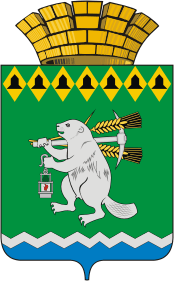 Дума Артемовского городского округаVI созыв59 заседание РЕШЕНИЕот  28 ноября 2019 года                                             			                    № 621О повестке 59  заседания Думы Артемовского городского округаВ соответствии со статьей 11 Регламента Думы Артемовского городского округа, принятого решением Думы от 13 октября 2016 года   № 11,Дума Артемовского городского округа РЕШИЛА:Утвердить повестку 59 заседания  Думы Артемовского городского округа:О назначении публичных слушаний по проекту решения Думы Артемовского городского округа  «Об утверждении бюджета Артемовского городского округа на 2020 год и плановый период 2021 и 2022 годов». Докладывает Александр Юрьевич Соловьев, председатель постоянной комиссии по экономическим вопросам, бюджету и налогам.Об установлении и введении в действие налога на имущество физических лиц исходя из кадастровой стоимости объектов налогообложения на территории Артемовского городского округа. Докладывает Ольга Геннадьевна Бачурина, заместитель главы Администрации Артемовского городского округа – начальник Финансового Управления Администрации Артемовского городского округа.Об утверждении Порядка принятия решения о применении  мер ответственности  к депутату Думы Артемовского городского округа, главе Артемовского городского округа, представившим недостоверные или неполные сведения о своих доходах, расходах, об имуществе и обязательствах имущественного характера, а также сведения о доходах, расходах, об имуществе и обязательствах имущественного характера своих супруги (супруга) и несовершеннолетних детей, если искажение этих сведений является несущественным. Докладывает  Константин Михайлович Трофимов, председатель Думы Артемовского городского округа.Информация Счетной палаты Артемовского городского округа о ходе исполнения бюджета Артемовского городского округа за первое  полугодие  2019 года. Докладывает Елена Александровна Курьина, председатель счетной палаты Артемовского городского округа.Информация Счетной палаты Артемовского городского округа о результатах контрольного мероприятия «Проверка целевого и эффективного использования средств бюджета Артемовского городского округа, выделенных Муниципального бюджетного учреждения Артемовского городского округа «Лыжная база «Снежинка» на ремонт (реконструкцию) стадиона «Машиностроитель» в 2017 году и истекшем периоде 2018 года, с проведением аудита в сфере закупок». Докладывает Елена Александровна Курьина, председатель Счетной палаты Артемовского городского округа.Информация Счетной палаты Артемовского городского округа о результатах контрольного мероприятия «Проверка соблюдения порядка управления  и распоряжения имуществом, находящимся в собственности Артемовского городского округа в целях оценки эффективности использования имущества (плиты дорожные, демонтированные при  проведении капитального ремонта  автодороги по ул. Молодежи в г. Артемовский) в 2018-2019 годах, более ранний период по необходимости». Докладывает Елена Александровна Курьина, председатель Счетной палаты Артемовского городского округа.Информация Счетной палаты Артемовского городского округа о результатах контрольного мероприятия «Проверка целевого и эффективного использования средств бюджета Артемовского городского округа на реализацию приоритетного проекта «Формирование комфортной городской среды» в рамках исполнения мероприятий муниципальной программы «Формирование современной городской среды в Артемовском городском округе до 2022 года» за 2018 год и истекший период 2019 года». Докладывает Елена Александровна Курьина, председатель Счетной палаты Артемовского городского округа. Об эксплуатации полигона твердых коммунальных отходов в поселке Буланаш. Докладывает Александр Иванович Миронов, заместитель главы Администрации Артемовского городского округа – начальник   Управления по городскому хозяйству и жилью  Администрации Артемовского городского округа.Об организации транспортного обслуживания населения в границах Артемовского городского округа. Докладывает Александр Иванович Миронов, заместитель главы Администрации Артемовского городского округа – начальник   Управления по городскому хозяйству и жилью  Администрации Артемовского городского округа.О выполнении решения Думы Артемовского городского округа от 29 августа 2019 года   № 583 «О рассмотрении Информации Артемовской городской прокуратуры в порядке статьи 4 Федерального закона  от 17 января 1992 года № 2202-1 «О прокуратуре Российской Федерации»  с целью рассмотрения вопроса  о внесении изменений в бюджет Артемовского городского округа на 2019 год в целях выделения средств на финансирование мероприятий  по организации отведения сточных вод от дома  № 12 по ул. Терешковой  в г. Артемовском и строительству ливневой канализации во исполнения решения Артемовского городского суда Свердловской области от 27.03.2018 по гражданскому делу № 2-264/2018».  Докладывает Александр Иванович Миронов, заместитель главы Администрации Артемовского городского округа – начальник   Управления по городскому хозяйству и жилью  Администрации Артемовского городского округа.О рассмотрении протеста Артемовского городского прокурора на решение Думы Артемовского городского округа от 27.12.2012 № 221 «Об утверждении  правил  создания, содержания и охраны  зеленых насаждений на территории  Артемовского городского округа». Докладывает  Михаил Александрович Угланов, председатель  постоянной комиссии по вопросам местного самоуправления, нормотворчеству и регламенту. Содокладчик Александр Иванович Миронов, заместитель главы Администрации Артемовского городского округа – начальник   Управления по городскому хозяйству и жилью  Администрации Артемовского городского округа.О ходе выполнения решения Думы Артемовского городского округа от 28 февраля 2019 года № 495  «О признании депутатского обращения Пестовского А.В., депутата Думы Артемовского городского округа по одномандатному избирательному округу № 19, к главе Артемовского городского округа  по вопросу установления дополнительных остановок на  междугородних рейсах  в с.Покровском,  депутатским запросом». Докладывает  Михаил Александрович Угланов, председатель  постоянной комиссии по вопросам местного самоуправления, нормотворчеству и регламенту.Об установлении ежегодного основанного и ежегодных дополнительных оплачиваемых отпусков лицам, замещающим муниципальные должности в Артемовском городском округе на постоянной основе. Докладывает Галина Валентиновна Маслова, главный специалист  отдела организации и обеспечения деятельности Администрации Артемовского городского округа.О направлении Благодарственных писем Думы Артемовского городского округа. Докладывает  Константин Михайлович Трофимов, председатель Думы Артемовского городского округа.О предложениях в план работы Счетной палаты Артемовского городского округа на 2020 год.  Докладывает  Константин Михайлович Трофимов, председатель Думы Артемовского городского округа.О внесении изменений в решение Думы Артемовского городского округа от 20.12.2018 № 464 «Об утверждении бюджета Артемовского городского округа на 2019 год и плановый период 2020 и 2021 годов». Докладывает Ольга Геннадьевна Бачурина, заместитель главы Администрации Артемовского городского округа – начальник. Финансового Управления Администрации Артемовского городского округа.Председатель ДумыАртемовского городского округа 		                                    К.М.Трофимов